아산정책연구원(원장 함재봉)은 제주평화연구원과 공동으로 25일 오전 10시 30분 종로구  경희궁 1가길 소재 연구원에서 ‘저유가 고위험 시대 한∙중동 협력’을 주제로 워크숍을 개최한다.이번 회의에서는 유가 하락과 테러 위협이라는 변수의 부상이 향후 한중동 관계에 미칠 영향을 분석하고 이에 대한 우리의 협력전략과 대응방안을 모색한다. 또한 기존 중동정책의 유효성을 점검해 보고, 그 대안으로 중견국 외교가 갖는 장점과 한계도 논의한다.워크숍에는 최강 아산정책연구원 부원장과 장지향 연구위원, 강선주 국립외교원 교수, 이권형 대외경제정책연구원 아중동팀장 그리고 한인택 제주평화연구원 연구실장이 참석한다.*오찬 준비를 위해 행사 취재 및 참석을 원하는 분은 홍보실(communications@asaninst.org/ 02-3701-7377)로 23일(월) 오후 5시까지 신청해 주시기 바랍니다.*[참고 자료] 행사 개요행사 개요1.  일    시: 2015년 2월 25일 수요일 / 오전 10:30 – 오후 1시2.  장    소: 아산정책연구원 2층 회의실3.  주    제: 저유가 고위험 시대 한중동 협력: 중견국型 외교가 해답인가?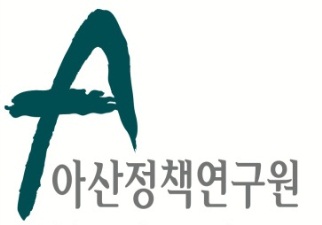 보 도 자 료  Press Release보 도 자 료  Press Release2015년 2월 23일배포 후 바로 보도 가능합니다.총 2장담당: 홍보실 한인석 전문원전화: 02-3701-7377이메일: communications@asaninst.org아산정책연구원 (원장 함재봉, www.asaninst.org)은 객관적이면서 수준 높은 공공정책 연구를 수행하는 독립적인 연구기관입니다. 한반도, 동아시아, 그리고 지구촌의 현안에 대한 깊이 있는 정책 대안을 제시하고, 국민과 정책결정자들이 합리적이고 공공의 복리를 극대화시킬 수 있는 정책을 선택하도록 돕는 싱크탱크의 역할을 지향합니다. 2008년 설립 이후 국내외 학술교류, 아산플래넘, 아산핵포럼과 같은 대규모 국제회의 개최, 《China’s Foreign Policy》, 《Japan in Crisis》, 《출구가 없다》, 《14호 수용소 탈출》, 《고아원 원장의 아들》《선거연구 시리즈 1,2,3》연구 서적 출간 등의 활발한 연구활동을 하고 있으며, 2014년 펜실베니아대 주관의 세계싱크탱크 랭킹 지역부문에서는  6위를 차지하였고, ‘세계 최고 국제회의’ 부문에도 국내 싱크탱크로는 유일하게 선정되었습니다.참고 자료10:30 - 10:40환영사최강, 아산정책연구원 부원장10:40 - 10:55세션 1. 저유가 시대 한중동 경제협력10:40 - 10:55[발표] 이권형, 대외경제정책연구원 아중동팀장10:40 - 10:55[토론] 한인택, 제주평화연구원 연구실장10:55 - 11:10세션 2. 고위험 시대 對 중동 외교10:55 - 11:10[발표] 장지향, 아산정책연구원 중동프로그램 연구위원10:55 - 11:10[토론] 강선주, 국립외교원 교수11:10 - 11:20저유가 고위험 시대 중동정책을 위한 제언11:10 - 11:20[발표] 한인택, 제주평화연구원 연구실장11:10 - 11:20[발표] 장지향, 아산정책연구원 중동프로그램 연구위원11:20 - 12:00질의응답12:00 – 13:00점심식사